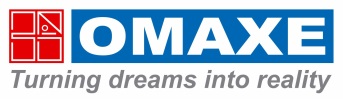 Omaxe New Chandigarh rewards Business Associates with foreign tripDecember 8, New Chandigarh: Omaxe New Chandigarh organized a 4-day High Flyer’s meet in Phuket from December 4-7, 2019 to reward its business associates for their outstanding performance in calendar year 2019-20. Around 75 people became a part of this tour where the company managed for their stay, F&B along with site seeing. An award ceremony was also organised on 6th December to honor the associates with trophy for their remarkable contribution.The realty major believes in rewarding its associates and keeps on organising such meets and events to recognize their efforts. The group has also organised several such grand meets in the past to encourage them for their faith in the company.New Chandigarh has become one of the fastest developing areas of Tricity and Omaxe New Chandigarh has established itself as the prime developer of the region with a township that offers varied product offerings. 